Anexa I. Compararea cerințelor asociațiilor în țările proiectului  Tabelul prezintă cerințele pentru crearea unei asociații în fiecare țară a parteneriatului: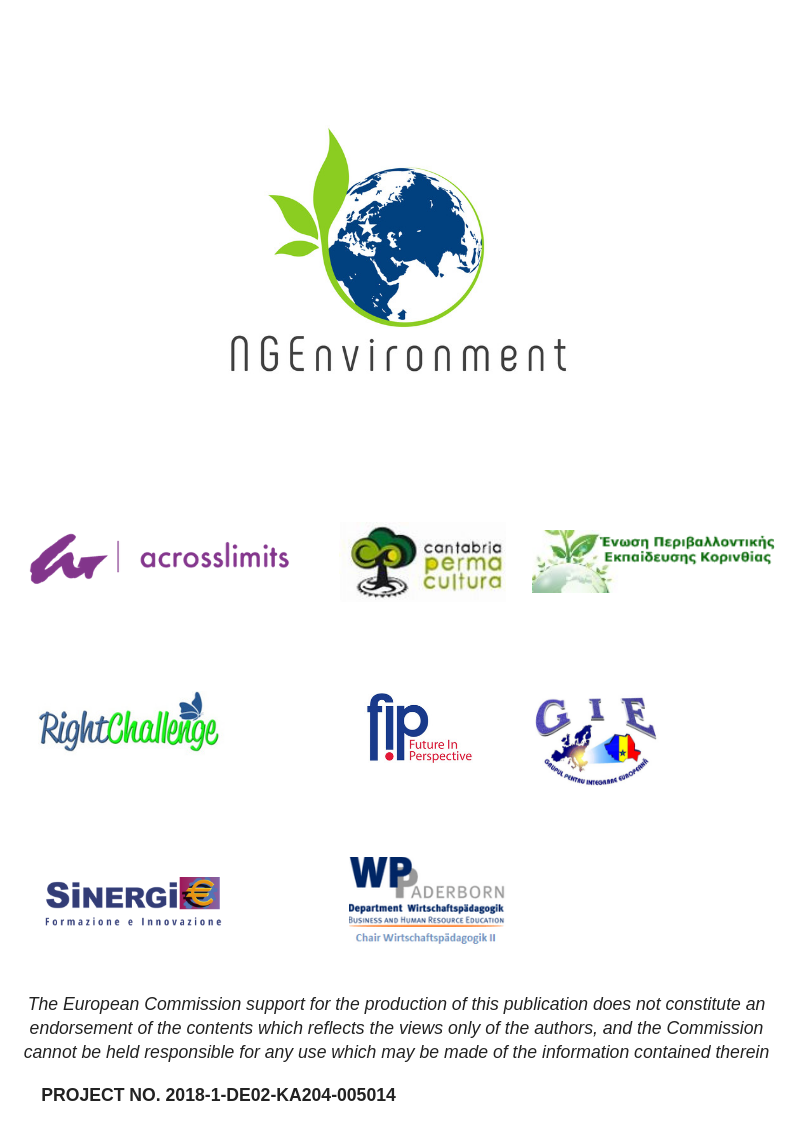 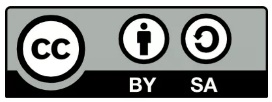 SpaniaGermaniaPortugaliaRomâniaMaltaGreciaItaliaIrlandaMinimul de persoane3Pentru a fi înregistrată, organizația trebuie să aibă cel puțin 7 membri și dacă acest număr scade, sub 3 după înregistrare33423Un singur membruCel puțin doi directori fără legătură cu vârsta de peste 18 ani.Personalitatea juridicăDaDaDaDaDaDa- Da, pentru asociațiile recunoscute- Nu, pentru asociațiile nerecunoscuteDaOrganul de conducereAdunare (toți membrii)Adunare (toți membrii)Adunare (toți membrii)a) Adunarea Generală;b) consiliul de administrație;c) cenzorul sau, după caz, comisia de cenzori.Adunare (toți membrii)Adunare (toți membrii)Adunare (toți membrii)Grupul de adminitratori care este ales ca consiliu de adminitrațieGuvernul Irlandei prin Companie Act 2014.Organismul reprezentativConsiliul sau directorii aleși de Adunare dintre membriConsiliul director ales de AdunareConsiliul director ales de Adunarea) adunarea generală;b) consiliul de administrație;c) cenzorul sau, după caz, comisia de cenzori.Consiliul director ales de AdunareConsiliul sau directorii aleși de Adunare între membriConsiliul director, ales de AdunarePreședintele, ales de adunarea acționarilor.Comitetul de conducere sau Consiliul de administrație.Ședințele ordinare ale organului de conducere1 dată pe an, cel puțin 1 dată pe an, cel puțin 1 dată pe an, cel puțin 1 dată pe an, cel puțin Cel puțin 1  pe an1 dată pe an, cel puțin 1 dată pe an  O dată pe an, dar nu la mai mult de 15 luni de la ședința anterioară.Întâlnirile extraordinareOri de câte ori este nevoieOri de câte ori este nevoieOri de câte ori este nevoieOri de câte ori este nevoieOri de câte ori este nevoieOri de câte ori este nevoieOri de câte ori este nevoieDupă cum este necesar; atunci când se consideră necesar.Cvorumul pentru întâlniriCel puțin o treimePentru orice rezoluție de modificare a Statutului este necesară o majoritate de trei sferturi din voturile exprimate. O rezoluție de modificare a scopului Asociației necesită acordul tuturor membrilor.Cel puțin o treimeNu este cazul50% din membrii aleși + 1Cel puțin o treimeRezoluții valabile cel puțin 1/2 din membrii la primul apel. La a doua apelare, acestea sunt valabile indiferent de numărul de participanți și dacă există o majoritate a voturilor celor prezenți.Stabiliți în ordinele permanente scrise ale documentului de guvernare.Pașii de dinaintea înregistrării acordului de creare- Ședință de fondare- Articole de asociere- Minute de fondare-Protocol de fondare-articole de asociereNu există o cerință de capital nominală sau minimăÎntâlnirea de fondare;Proces-verbal de la întâlnirea de fondare;-Alegeți un nume și un nume și un modul de statui pentru aprobare;Încheierea statutului asociațieiÎntâlnirea fundației- Articole de asociere- Proces verbal de înființareÎntâlnirea de fondare- Articole de asociere- Minute de fondare- Ședință de fondare- Definirea scopurilor și scopurilor-Stabilirea statutului juridic: asociație recunoscută sau nerecunoscută- Redactarea actului constitutiv și a statutului (sub forma unui act public cu notar, numai pentru asociațiile recunoscute)Determină scopul caritabil al unui ONG și stă la baza întâlnirii de fondare.ÎnregistrareaRegistrul național sau regional, în funcție de sfera de acțiuneCererea de înregistrare trebuie să fie certificată de un notar și apoi prezentată instanței locale de la sediul asociației.-Înregistrați-vă în Biroul de asistență portughez pentru servicii publice (online); sau- Act public la notar (în persoană)Înscrierea în Registrul asociațiilor și fundațiilor aflat la grefa instanței în a cărei circumscripție își are sediulÎnscrierea la Comisarul Organizațiilor VoluntareTribunal JudeteanÎnregistrare la agenția italiană de venituriSolicitare cod fiscalProcedura de recunoaștere la prefectură sau regiunea competentă (numai pentru asociațiile recunoscute)Online prin intermediul Biroului de înregistrare a companiilorhttp://core.cro.ie/Dcoumentația pentru înregistrare- Formular- 2 copii ale actului constitutiv și procesului verbal de înființare-Identificarea promotorilor-Plata impozitelor1. Cerere de înregistrare semnată de consiliu și certificată de un notar german2. Actul constitutiv semnat de cel puțin 7 membri3. Un protocol care documentează numirea consiliului de către membrii fondatori(Dar cerințele se schimbă în funcție de forma juridică aleasă de ONG-uri)Document de identificare și Card de contribuabil (NIF) al reprezentanților legali;Cardul de identitate al persoanei juridice sau codul de acces al cardului electronic;-Statut;-Minutul deliberării Adunării Generale cu privire la constituirea asociației;-Minutul alegerilor și învestirea reprezentanților legali- Cerere către Curte, motivată de fapt și de drept;- Dovada achitării taxei judiciare de timbru în valoare de 100 lei- Dovada disponibilității numelui, valabilă, emisă de Serviciul de comunicare și relații publice din cadrul Ministerului Justiției;- statutul de asociere;- dovada patrimoniului inițial al asociației - cel puțin 200 de lei, făcută printr-un extras de cont;- dovada sediului asociației printr-un contract de împrumut sau închiriere și un extras de carte funciară valabil;- în cazul în care viitorul sediu al asociației va fi stabilit într-un condominiu (bloc), în plus, sunt necesare următoarele: acordul asociației de proprietari, precum și aprobarea vecinilor afectați direct.- certificate de cazier fiscal ale membrilor fondatori;- declarația beneficiarului real;- copie după cartea de identitate a fiecărui membru fondator și a cenzorului.- CD / DVD cu documentele constitutive ale Asociației în format Word și PDF.- Formular de aplicație- Statutul organizației- Scrisoare de rezoluție- Numele organizației- Adresa organizației- Numărul de înregistrare al organizației (dacă este cazul)- Numele și numerele cărții de identitate ale fiecărui administrator al organizațieiFormular- 4 copii ale actului constitutiv și procesului verbal de înființare-Identificarea promotorilor- 2 exemplare originale ale memorandumului și statutului asociației semnate- Copie carte de identitate a celui care se înregistrează și a reprezentantului legal.- Formularul 69 emis de Agenția pentru venituri și completat corespunzător- Plata impozitului (dacă este datorat)Completați următoarele formulare• Formularul A1 - Constituire companieConstituție, incluzând Memorandumul de asociere și Actul constitutivTimpul în care Registrul trebuie să dea un răspuns3 luni2-3 luniO lună (cu înregistrare în Biroul de asistență publică online)1 lunăInformații nedivulgate2 zileInformatia nu este disponibilăAproximativ 5 săptămâni de la primirea trimiterii până la emiterea documentației de la Biroul de înregistrare a companiilor.Alte proceduri după înregistrare- Cerere pentru numărul de identificare fiscală- Înscrierea în alte registre specifice (Registrul local, Registrele ONG)- Stabilirea sediului socialSolicitarea numărului de identificare fiscală;Desemnați un contabil public certificat (sau alegeți unul din lista disponibilă);Înscrierea în Registrul asociațiilor și fundațiilorRespectarea condițiilor convenite în timpul înscrierii- Cerere pentru numărul de identificare fiscală- Înregistrarea într-un registru al beneficiarilor efectivi- Cerere pentru deschiderea numărului de TVA și a contului bancar, în cazul activităților comerciale.Respectarea Legii companiilor din 2014.Cerințele pentru a beneficia de beneficii fiscale, economice, administrative și proceduraleDeclarația de utilitate publicăStatutul caritabil al Asociației Înregistrate recunoscut de autoritățile fiscale- Certificat de admisibilitate;-Certificat al actului constitutiv și al actului constitutiv;-Declarația de începere a activității;Înscrierea în Registrul asociațiilor și fundațiilorÎnregistrarea la Comisia Organizațiilor VoluntareÎn funcție de acțiunea ONG-ului, înregistrarea într-un registru național sau regional:-Minute fondatoare- Cerere- TVA - Hotărârea Adunării GeneraleÎnregistrarea la Registrul național al sectorului al treileaÎnscrierea în registrele naționale de voluntariat și promovare socială